Conférence des Financeurs de la prévention de la perte d’Autonomie de l’Aveyron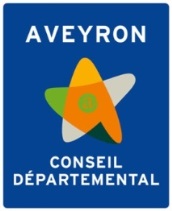 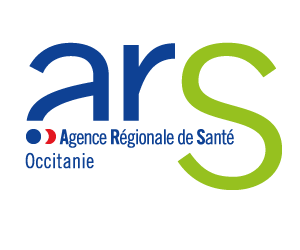 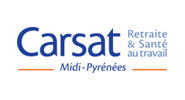 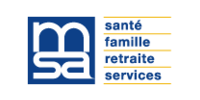 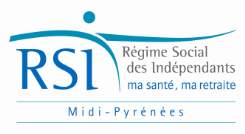 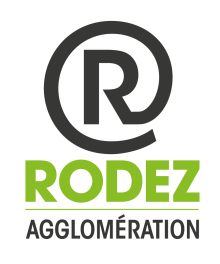 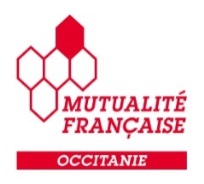 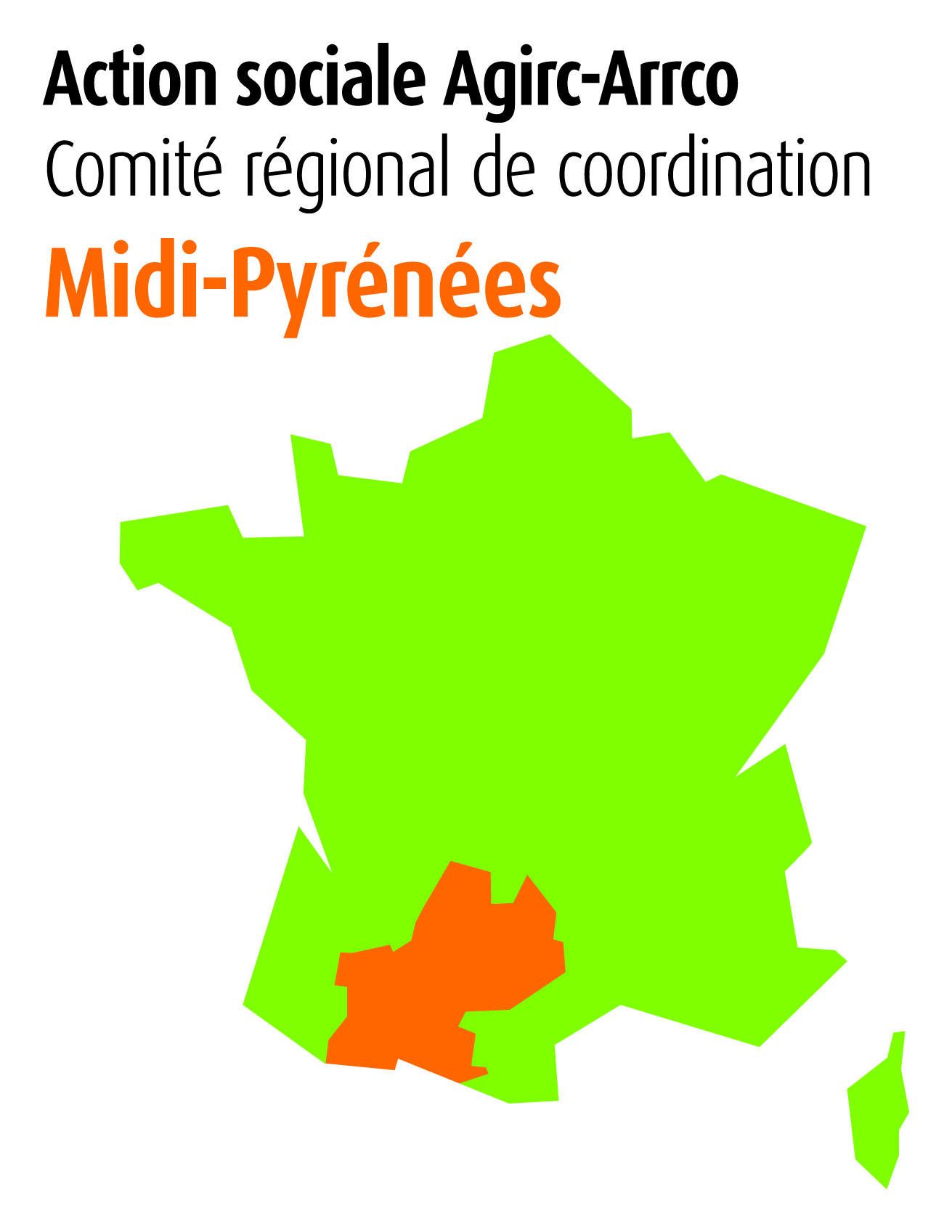 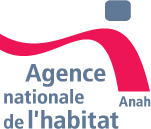 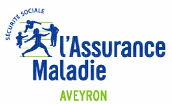 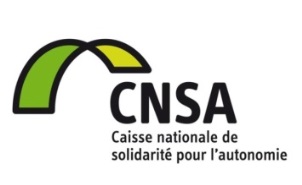 	DOSSIER DE CANDIDATUREActions de prévention collectives de la perte d’autonomie des personnes âgées de 60 ans et plus résidant dans l’AveyronNom du porteur de projet : Nom de l’axe du programme visé (1, 2, 3 ou 4)	Nom de l’action du programme visé (1.1, 1.2, 2.1…)	Contexte et enjeux du projetPrésentation du contexte général Présentation de la problématique rencontrée et des enjeux Nom du projetPrésentation du porteur de projetNomObjetMissions  Rayonnement (national, régional, départemental, local)Budget prévisionnelAdresse de correspondanceSite internetResponsable(s) du projet (personne(s) à contacter) :Nom et titre ou fonctionsCoordonnées (tel : email)AdresseResponsable légal de la structure :Nom et titre ou fonction	Coordonnées (tel : email)	AdressePrésentation du projetPrésentation des partenairesPrésentation générale et nature de l’implication dans le projet d’éventuels partenaires (financière, opérationnelle, etc.).Mise en avant de la qualité et de l’originalité des partenariats noués.Calendrier prévisionnelPlan prévisionnel de financement (ex: CERFA association) AnnexesPIECE A JOINDRE A VOTRE DOSSIERMerci de joindre au présent dossier de candidature dûment complété les pièces complémentaires suivantes :	• Délégation de signature le cas échéant• Bilan et compte de résultat de l’année précédente• Relevé d’identité bancaire • Copie des derniers statuts déposés ou approuvés datés et signés le cas échéant• Photocopie du récépissé de déclaration de l’association à la Préfecture le cas échéant• Extrait K-bis, le cas échéant	Contact Conseil départementalPour toute question concernant le présent appel à projets :Madame Adeline SCHOUMAKERChargée de mission05.65.73.67.00dpaph@aveyron.frDossier à renvoyer à l’adresse suivante pour la version papier :Conseil départemental de l’Aveyron Pôle des Solidarités DépartementalesDirection Personnes âgées-Personnes HandicapéesA l’attention de Madame Adeline SCHOUMAKER4 rue Paraire12 000 RODEZ	Dossier à renvoyer à l’adresse suivante pour la version électronique :dpaph@aveyron.frFait à                                                                leSignatureIntitulé	Objectifs poursuivis par l’action, au regard de l’axe auquel l’action se réfère (à formuler dans la mesure du possible selon des critères mesurables, indicateurs,….)Public cible :Territoire : communes, cantonsType d’usagers et nombre prévisionnel de personnes concernées: ex : groupes de 15 personnes seules ; âges ; participation ou non des bénéficiaires.Nota bene : s’agissant de prévention, les textes imposent que 40%, au moins, du public bénéficiaire de l’action ne soit pas éligible à l’APA. Descriptif	Modalités de mise en œuvre : Modalités de pilotage Actions de communication éventuellement prévuesMoyens humains mobilisés pour l’action (nombre, fonction, temps consacré à l’action)Indicateurs et outils d’évaluation envisagés :Rapport d’activité : nombre d’ateliers, de sessions, de personnes concernées. Evaluation de l’impact, des enseignements tirés de ces actions pour chacun de ses bénéficiaires ou plus globalement (meilleure connaissance du public, découverte ou renforcement d’un partenariat…).Outils : enquêtes de satisfaction (anonymes ou pas, en groupe ou par téléphone...), réflexions en équipe animée par les professionnels…Indiquer à quel stade se situe le projet et  quelles sont les échéances des prochaines étapes (date(s) de réalisation, fin de l’action…..)CHARGESMONTANT EN EUROSPRODUITS MONTANT EN EUROSMONTANT EN EUROS60 - Achat0,00 €70 - Vente de produits finis, prestations de services, marchandises0,00 €0,00 €Prestations de services74- Subventions d’exploitation0,00 €0,00 €Achats matières et de fournituresEtat: (précisez le(s) ministère(s) sollicité(s)Autres fournitures61 - Services extérieurs0,00 €LocationsEntretien et réparationEntretien et réparationAssuranceDocumentationRégion(s):62 - Autres services extérieurs0,00 €Département(s):Rémunérations intermédiaires et honorairesPublicité, publicationIntercommunalité(s) : EPCIDéplacements, missionsServices bancaires, autresCommune(s):63 - Impôts et taxes0,00 €Organismes sociaux (détailler):Impôts et taxes sur rémunération,Autres impôts et taxesFonds européens64- Charges de personnel0,00 €Rémunération des personnelsL’agence de services et de paiement (Ex CNASEA-emplois aidés)Charges socialesAutres établissements publicsAutres charges de personnelAides privées65- Autres charges de gestion courante75 - Autres produits de gestion courante dont cotisationsDont cotisations, dons manuels ou legs66- Charges financières76 - Produits financiers67- Charges exceptionnelles77 - Produits exceptionnels68- Dotation aux amortissements (provisions pour renouvellement)78 – Reprises sur amortissements et provisionsCHARGES INDIRECTES REPARTIES A L’ACTIONCHARGES INDIRECTES REPARTIES A L’ACTIONRESSOURCES PROPRES AFFECTEES A L’ACTIONRESSOURCES PROPRES AFFECTEES A L’ACTIONRESSOURCES PROPRES AFFECTEES A L’ACTIONCharges fixes de fonctionnementFrais financiersAutresPersonnel bénévoleTOTAL DES CHARGES0,00 €TOTAL DES PRODUITSTOTAL DES PRODUITS0,00 €L’association sollicite une subvention de :L’association sollicite une subvention de :0,00 €0,00 €Elle représente …….% du total du budget (montant sollicité/total du budget) x 100Elle représente …….% du total du budget (montant sollicité/total du budget) x 100Elle représente …….% du total du budget (montant sollicité/total du budget) x 100Elle représente …….% du total du budget (montant sollicité/total du budget) x 100Le budget doit être équilibré : le total des dépenses doit être égal au total des recettes.Le budget doit être équilibré : le total des dépenses doit être égal au total des recettes.Le budget doit être équilibré : le total des dépenses doit être égal au total des recettes.Le budget doit être équilibré : le total des dépenses doit être égal au total des recettes.Autres pièces que vous jugerez utiles à la présentation de votre projet.